Bli med på Camp unge trenere i Kristiansand i august!Unge engasjerte o-løpere inviteres til treneroppgave i forbindelse med O-landsleiren.
Unge engasjerte o-løpere i alder 17 - 29 år inviteres til Camp unge trenere i Kristiansand 2.-8. august, samme sted og tid som Hovedløp og O-landsleir.Målet med campen er å gjennomføre et opplegg som skal ha direkte overføringsverdi for unge trenere/ledere under O-landsleiren. På campen får deltakerne tid til å bli godt kjent og trygge på hverandre. Du får faglige, pedagogiske og personlige innspill og idéer som motiverer og forbereder for trener- og lederoppgaven under O-landsleiren og for senere trener/lederoppdrag.

Deltakere som er i gang med trener-1 utdanning får godkjent 10 timer trenerpraksis under O-landsleiren. Nytt i år er at vi deler ut et trenerutviklings-stipend på kr 2000 til alle som er med på hele Camp unge trenere. Vi håper dette vil motivere litt ekstra til å melde seg på. 

Vi setter et maks antall på 30 trenere. 

Deltakere som har trener- eller lederkurs og/eller har erfaring som trener/ung leder vil bli prioritert.  Hovedleder under campen blir Sindre Sandven – som løper for Bækkelagets SK.Innbydelsen kan du lese i helhet: herPåmelding: 

Innen 1. juni i Eventor forbundsaktiviteter her: http://eventor.orientering.no/Activities/Show/2513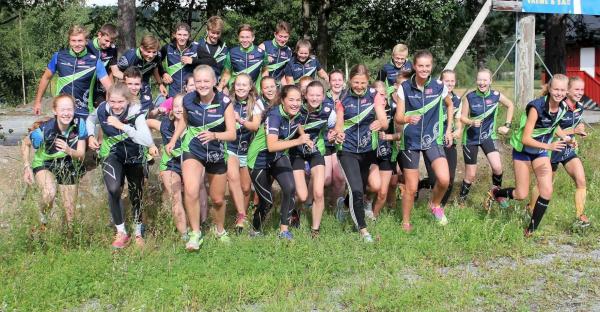 